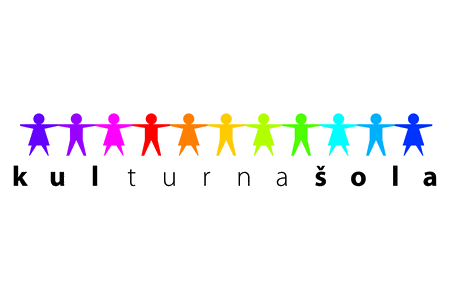 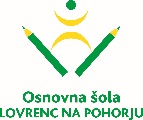 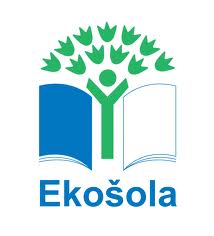 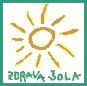 Spoštovani starši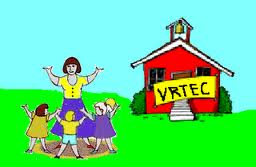 Vabljeni na 2. roditeljski sestanek,ki bo v torek, 24. 11. 2015, ob 18. uri, v prostorih šole.DNEVNI RED:Delo v skupiniDecembrske dejavnostiRazno Pred sestankom vljudno vabljeni na sejem rabljene športne opreme.Vljudno vabljeni!  Vzgojiteljice                                                                                               Ravnateljica:                                                                                                                      Marija Osvald Novak,  prof.